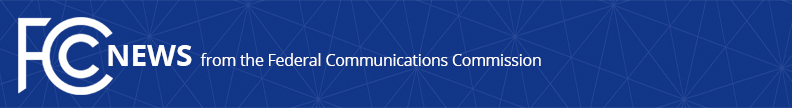 Media Contact: Evan Swarztrauber, (202) 418-2261Evan.Swarztrauber@fcc.govFor Immediate ReleaseSTATEMENT OF COMMISSIONER BRENDAN CARROn the House’s TOWER Infrastructure Deployment ActWASHINGTON, June 14, 2019—This week, Congressman Tim Walberg and Congresswoman Yvette D. Clarke introduced the TOWER Infrastructure Deployment Act in the House—a bipartisan bill that would address the shortage of tower technicians needed to deploy 5G and next-gen networks.  FCC Commissioner Brendan Carr released the following statement:“Expanding America’s skilled workforce is essential to our country’s leadership in 5G and building out next-generation networks.  In fact, industry estimates that it could fill another 20,000 job openings for tower climbers and telecom techs alone.  So I commend Congressman Walberg and Congresswoman Clarke for tackling this challenge and working to build up the skilled workforce needed to complete 5G builds in communities across the country.”###Office of Commissioner Brendan Carr: (202) 418-2200Twitter: @BrendanCarrFCCwww.fcc.gov/about/leadership/brendan-carr